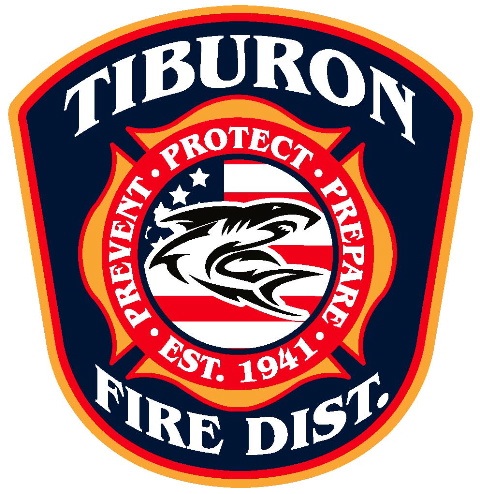 Director Cheryl Woodford recently joined the Board in June 2017. She is a graduate of Drew University in Madison, New Jersey.  Cheryl has lived in Tiburon since 2007.  She is currently not working but spends much of her time volunteering for various organizations around the Bay area, including the Tiburon Green Team.  Cheryl has worked in finance, most recently as a Client Relationship Officer at Barclays Global Investors in San Francisco and prior to that, in marketing and sales at Prudential Investments in New Jersey.  Her interests include running, hiking and travel. (Term: 2017-2018) 